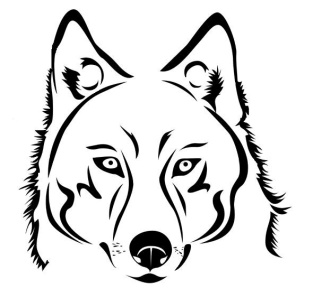 Open Roads Public SchoolSchool Council MeetingMonday, November 12, 201912:00pmAgendaWelcome and Roll Call: present: Tricia, Lesley, Jessica, Calista, Adi, Jill, Lindsay, Tanis, and Laura.Agenda:Minutes: October 2019- minutes were acceptedBusiness Arising:Introduction of Student Reps – Erica Spence and Trista Kudlacek.Talked about treaties weekWorked with younger grades for poppy artParticipated in the remembrance day workshopUpcoming Winnipeg tripUpcoming Fine Arts plays for ChristmasExplore program has been working on various core subjects and finished fall camping.Fundraising update – honey/cookie dough and Brule creek.  Honey fundraising is due on Friday.  Brule creek will be in February.  We can consider adding rosemary flatbread mix, pancake mix, and sugar cookie mix.Halloween dance recap – 809$ was made, 270$ was the cost of the supplies, for a total of 539$.  The dance was well attended.  The mystery boxes with body parts was a hit.  Grapes sold out.  Takeaways: splitting up the gym half-way was a good idea at first until the strings were torn down by the kids.  Few intermediate students attended.  Consider separate times for next year for younger and older kids.  Would need a person to attend the hydration station to mop up spills.  Perhaps next year we could have a haunted hallway if we are able to start organizing everything earlier.  Outdoor classroom/garden remaining itemsTeri is going to be sure that loose items are put somewhere safe for winter.Teacher wants/needsA list of what teachers would like was provided, for a total of approximately 4000$.Much of this is games, legos, and building toys. Lesley put a motion for spending some of our budget on the list (4000$).  Everyone was in favour.  Idea of asking what students would like was brought up.New Business: PIC update: Do we have a parent council mission statement?Red Lake started a parent council newsletter. Past newsletters were discussed.  We discussed doing 3 lines and a photo for Facebook as an update regularly.  King George bought bus rides for field trips.Winter Feast: the dates are December 11&12.  Arrangements were made to book volunteers.Principals Report:Verbal report – TanisSchool Improvement Planning- We have implemented the “Open Roads Task Force!”  We are raising the bar and closing the gap on student achievement!Correspondence: School Council Meeting Dates:  January 14, 2020Adjournment: